Secure Dementia Care Home DesignInformation ResourceAcknowledgementsThe Secure Dementia Care Home Design Information Resource was produced collaboratively by the Ministry of Health and The University of Auckland – School of Nursing. The development team of this information resource held workgroups across New Zealand that included over 150 people, representing key interest groups including aged care providers, district health board leaders and clinicians, academics, architects, and family and friends of people with dementia.The development team would like to thank all those who attended workshops and those who provided feedback to the team.Citation: Ministry of Health. 2016. Secure Dementia Care Home Design:
Information Resource. Wellington: Ministry of Health.Published in August 2016
by the Ministry of Health
PO Box 5013, Wellington 6140, New ZealandISBN 978-0-947515-53-9 (online)
HP 6468This document is available at www.health.govt.nz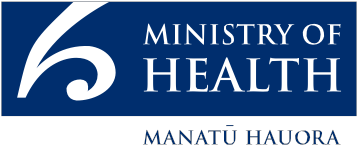  This work is licensed under the Creative Commons Attribution 4.0 International licence. In essence, you are free to: share ie, copy and redistribute the material in any medium or format; adapt ie, remix, transform and build upon the material. You must give appropriate credit, provide a link to the licence and indicate if changes were made.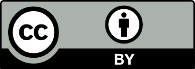 ContentsIntroduction	1Structure	1Background	2Types of aged residential care in New Zealand	2Previous guidelines	2The new resource	4Dignity, human rights and person-centred care	5Cultural identity	8Research rationale	8Māori and bicultural aspects	9Design principles	11Introduction	11Home-like therapeutic environment	13Gardens and environs	16Secure dementia care home size and density	19Colour and contrast	21Lighting	22Managing environmental stimulation	23Memory aides/cues and floor plans	25Community links	26Appendix One: Design audit tools	28Appendix Two: Workshop attendees	30References	35IntroductionThe aim of the Secure Dementia Care Home Design Information Resource is to support people involved with the development or major reconfiguration of secure dementia care homes, and to enhance the quality of life of people living in them. It approaches these aims from a person-centred perspective. It is based on current research, consultation with New Zealand stakeholders and international guidelines. This resource focuses on the experience for the person with dementia.This resource provides in-depth information and research for aged care providers, DHBs and anyone else planning and designing new builds or reconfiguring secure dementia care homes. This is an information resource only, it will not be included in the audit process. The design principles are relevant to all people living with dementia in both non-secure and secure care homes. However, this resource is specifically designed for secure dementia care homes, rather than other (non-secure) residential aged care built environments.StructureThe complete research and consultation background data used to form the basis for each resource topic is presented in two documents.The full Information Resource (this document) begins by presenting a background on dementia in general and the dementia care context in New Zealand. It provides design principles for secure dementia care homes, along with accompanying research rationales. It orders topics under three overarching headings:dignity, human rights and person-centred carecultural identitydesign principles.A summary document presents the design principles concisely, for easy access.It is recommended that designers of secure dementia care homes consider other documents that guide the provision of services in New Zealand, such as the Health and Disability Service Standards and DHBs’ Aged Related Residential Care (ARRC) contract.BackgroundThe environment in which a person with dementia lives can be a positive therapeutic intervention on its own, regardless of the type of health care that person receives (Day et al 2000; Zeisel et al 2003; Fleming and Purandare 2010; Marquardt et al 2014).This resource is a tool for all those concerned with the development, expansion or reconfiguration of secure dementia care homes. It is based on research evidence, consultation with New Zealand stakeholders and international guidelines.Types of aged residential care in New ZealandIn New Zealand, aged residential care (ARC) facilities provide four types of care: rest home care, dementia care, hospital level care and psychogeriatric care.Hospital level care is for people with the highest health care needs, while rest homes cater for more mobile and independent people. The staffing mix in these two types of care reflects residents’ varying needs. Care homes providing hospital level care must provide a registered nurse (RN) 24 hours a day. Rest homes provide 24-hour health assistant care; an RN is available during the day and on call after hours.Secure dementia care homes are a subset of rest homes. The main difference between rest homes and dementia care homes is that dementia care homes are safeguarded to maintain the personal safety of the people in them. Psychogeriatric care homes are a subset of hospital level care. Typically, people in psychogeriatric care have high dependency needs, and exhibit challenging or antisocial behaviour (such as aggression, overly intrusive wandering and the potential for self-harm or inappropriate interpersonal relationships) as a result of dementia or psychiatric disorders. Psychogeriatric care homes employ staff skilled in psychogeriatric care and, like dementia care homes, are secure. People undergo a specialist assessment before being admitted to either a dementia care unit or psychogeriatric care unit.District health board Needs Assessment and Service Coordinators (NASCs) assess the funded and non-funded care needs of individuals, determine the level of care they require and recommend an appropriate placements for them at one of the four different levels of care delivered under contract by DHBs.This information resource focuses exclusively on secure dementia care homes.Previous guidelinesIn early 2002, a report to the Disability Issues Directorate in the Ministry of Health, Dementia in New Zealand: Improving quality in residential care (Lewis 2002) outlined concerns expressed by advocates for people with dementia in relation to the safety and quality of care delivered in residential settings. The report highlighted the need for consistent approaches and quality assurance systems for dementia care in New Zealand, and made 26 recommendations to the Minister of Health.Recommendation 18 proposed the development of a dementia-specific residential standard, envisioning that the standard could be incorporated under the Health and Disability Services (Safety) Act 2001. Accordingly, Standards New Zealand published an audit workbook and guidance in 2005: SNZ HB 8134.5 Health and Disability Sector Standards – Proposed Audit Workbook and Guidance for Residential Services for People with Dementia. (Residential) Audit Workbook. It was designed to be used alongside SNZ HB 8134.1 Health and Disability Sector Standard (Residential) Audit Workbook.The aspects of SNZ HB 8134.5 that pertain to the physical environment appear under the service criteria ‘Safe and Appropriate Environment’. They state that the physical privacy of consumers/kiritaki is met during the provision of services and that consumers/kiritaki:are provided with adequate space that promotes safe mobility and freedom of movement (independent or assisted)are provided with habitable areas appropriately furnished to meet their needsare provided with adequate toilet/shower and bathing facilitiesare assured privacy for personal hygiene requirements or when receiving assistance with personal hygieneare provided with adequate personal space/bed areas appropriate to the consumer/kiritaki group and settingare provided with safe, adequate, appropriate and accessible areas to meet their relaxation, activity and dining needsreceive an appropriate and timely response during emergency and security situationsare provided with safe and adequate external areasare provided with adequate natural light (at least one external window in personal/living areas), safe ventilation and an environment maintained at a safe and comfortable temperature.In an appendix (p 248), the Guidance provides details about care home size:For new specialist dementia units (this includes specialist rest homes or specialist hospitals) it is recommended that there are clusters with a maximum of 12 beds with separate living areas per cluster.It also includes a design philosophy that explains concepts such as home, independence, identity and community (p 248):The objective in designing a residential care home for people with dementia is to create a homelike environment that is familiar, culturally appropriate, encourages independence and reinforces identity and memory, while reducing risk and minimising harm.Lewis (2002, p 30) made three recommendations regarding the physical environment of a dementia care home, based on literature reviewed at that time.A move towards small-scale homely, domestic style environments (along with age appropriate furniture and décor) designed to maximise awareness and facilitate healthy living for people with dementia. Privacy as well as safety issues must be taken into consideration.Social, psychological, artistic, and communication needs should be given equal weighting to physical needs.Planning to achieve optimal environmental arrangements will require co-operation among all providers of care, including carers, whānau, family and health professionals. Better coordination of non-residential and residential services will also be required. Planning will also need to take into account the range of dependencies of people over time (ie, assessment and reassessment of needs).The new resourceThe status of SNZ HB 8134.5 has remained ‘proposed’.The workgroups convened to develop this information resource in 2015 discussed previous attempts to develop guidelines. Participants noted that there were two main sources of concern for providers about any potential guidelines – economic implications, and concern that their existing facilities will not comply with newly defined standards.In addition, the workgroups noted the following barriers to implementation of SNZ HB 8134.5.The workbook tool was ambiguous.The roles of HealthCert and the DHBs in relation to the audit tool were not clear.The distance between the prevailing culture of provision and the principles in the workbook was too great.Workgroup participants were asked what would facilitate the adoption of guidelines in the future. They made the following suggestions.Avoid being too prescriptive about care home size, due to the economic implications. Understand and address these economic implications.Avoid being too prescriptive such that innovation is constrained.Clearly differentiate between aspirational guidelines, regulations and minimum standards.Celebrate what is done well – illustrate guidelines with New Zealand exemplars.Make the guidelines a clearing-house for innovation, experience and resources.Ensure that HealthCert and the DHBs interpret and implement the guidelines consistently.Ensure that HealthCert and the DHBs are consistent in managing applications for new builds or reconfigurations (with each other), and reduce variability between DHBs.Foster early engagement with the DHBs regarding new builds, and ensure that the process of approval is more predictable.Make sure that guidelines are freely available to architects, providers, clinicians and families, and that they are linked to local councils.The remainder of this document is based on current research, informant feedback and international guidelines for the design of secure dementia care homes in New Zealand, and is divided into three sections:dignity, human rights and person-centred carecultural identity and Māori and bicultural aspectsdesign principles.Dignity, human rights and person-centred careUpholding basic human rights forms the foundation of secure dementia care home design: preserving the dignity of people with dementia even though they require a secure care home, which by its very nature restricts personal freedom. There is an inherent tension between ensuring a person’s safety and promoting their autonomy and quality of life. It is essential that personal dignity and person-centred care form the bases of care home design.The Human Rights Commission has considered those cared for in secure dementia care homes to be subject to the human rights protections afforded to any detained persons. As such, their rights include the right to receive care that provides adequate staff training, as well as access to outdoor space and equipment suitable to promote health, exercise and recreation (Human Rights Commission 2014).The 2015 New Zealand consultation workgroup participants provided the following considerations for a person-centred care approach.Providers facilitate person-centred care by offering personal space, a variety of flexible spaces, and the ability to choose how to occupy space and how and when to socialise.Person-centred care is delivered through models of care, philosophies of care and staff training – it is much more than just the environment.Collaboration between families and care staff is critical to person-centred care.Care home size determines staff’s ability to really know the people they care for and to respond differentially to their needs, thereby providing person-centred care.Dignity relates to the notion of human worth, which is universal and inherent, as well as the dignity of identity – autonomy, integrity, self-respect. Burgess (2010) defines dignity as ‘a quality in the way people are treated and respect is one measure of this quality’, going on to note that ‘Dignity is also ... used to describe how you can appear or behave’ (p 2). Dignity can be conceived as a constraint on behaviours or as a tool of empowerment to reinforce the inherent value of human beings (Nuffield Council on Bioethics 2009). Relevantly for dementia care, aspects of identity can be threatened by external circumstances such as aging or illness (Nordenfelt 2004; Heggestad et al 2013). The design of secure dementia care homes in itself can promote people’s dignity.Dignity is conceptualised in various declarations as a basic human right, independent of any condition including age or disability. The United Nations Declaration of Human Rights declares that all human beings ‘are born free and equal in dignity and rights ... and should act towards one another in a spirit of brotherhood’. The United Nations Implementation of the International Plan of Action on Ageing and Related Activities (1991) provides as follows.14.	Older persons should be able to enjoy human rights and fundamental freedoms when residing in any shelter, care or treatment facility, including full respect for their dignity, beliefs, needs and privacy and for the right to make decisions about their care and the quality of their lives.15.	Older persons should be able to pursue opportunities for the full development of their potential.16.	Older persons should have access to the educational, cultural, spiritual and recreational resources of society.17.	Older persons should be able to live in dignity and security and be free from exploitation and physical or mental abuse.18.	Older persons should be treated fairly regardless of age, gender, racial or ethnic background, disability or other status, and be valued independently of their economic contribution.The New Zealand Code of Health and Disability Services Consumers’ Rights sees patients’/consumers’ dignity as an essential aspect of their interactions with health services, as follows.Right 1: Right to be treated with respect(1)	Every consumer has the right to be treated with respect.(2)	Every consumer has the right to have his or her privacy respected.(3)	Every consumer has the right to be provided with services that take into account the needs, values, and beliefs of different cultural, religious, social, and ethnic groups, including the needs, values, and beliefs of Māori.Right 3: Right to dignity and independenceEvery consumer has the right to have services provided in a manner that respects the dignity and independence of the individual.Right 4: Right to services of an appropriate standard(4)	Every consumer has the right to have services provided in a manner that minimises the potential harm to, and optimises the quality of life of, that consumer.Right 8: Right to supportEvery consumer has the right to have one or more support persons of his or her choice present, except where safety may be compromised or another consumer’s rights may be unreasonably infringed.In the United Kingdom, the Department of Health’s A New Ambition for Old Age: Next Steps in Implementing the National Service Framework for Older People (2006) is part of the Government’s response to ensure public confidence that care settings for older people treat people with respect. Part of the strategy is to stimulate national debate on the dignity and care of older people. The framework issued 10 dignity challenges; four relate to the physical environment, as follows (Burgess 2010).Dignity Challenge 3: Person-centred Care. Older people should be treated as an individual by offering a person-centred care service. Staff should take time to get to know the older person receiving services and agree with them what services they require.Dignity Challenge 4: Autonomy. Older people should be helped to maintain the maximum possible level of independence, choice and control.Dignity Challenge 5: Communication. Older people should be listened to and supported to express their needs and wants. For those older people with communication difficulties or cognitive impairment, adequate support and advocacy should be supplied.Dignity Challenge 6: Privacy. Respect people’s right to privacy. Personal space should be available and accessible when needed. Areas of sensitivity which relate to modesty, gender, culture or religion and basic manners should be respected.The Norwegian Ministry of Health Care Services introduced a similar ‘Dignity Guarantee’ in Norway in 2010. It stated that care for older people should uniformly promote dignity (Heggestad et al 2013).Tranvåg et al (2014, p 4) noted that research on ‘dignity-preserving dementia care’ is sparse. Their own research found that access to, and the availability of, meaningful activities that use mind and body, as well as opportunities for work, were important contributors to a sense of dignity in people with mild to moderate dementia. This has ramifications for the physical design of dementia care homes.Cultural identityPeople with dementia require ‘all possible coping resources, including those of one’s cultural heritage’ (Valle 1989, p 122) to preserve their sense of identity and maintain their orientation to the broader social environment (Day and Cohen 2000).Participants in the workgroups noted the following requirements in regard to cultural considerations.Spaces must be varied and flexible enough to accommodate different kinds of families and different family, cultural and religious rituals, including visits by extended family (for example, the flexibility to allow a whānau member to stay overnight).There is a significant need for family space that is not the person’s bedroom.Staff need to understand the different cultural and religious practices and issues they may come into contact with.Research about cultural aspects of design for secure dementia care homes is very limited. Day and Cohen (2000) observe that ‘culture has been largely neglected ... in the design of environments for people with dementia’; many facilities are ‘designed for undifferentiated cultureless populations’. This may reflect a commonly held view that people with dementia share common losses in abilities and functionalities (Cohen and Diaz Moore 1999).In fact, each person with dementia comes with a culture – ‘a way of life and a round of activities taken for granted until the point of admission to the institution’ (Goffman 1961, p 23). Different cultures perceive dementia differently, which may affect design. Australian Aboriginal communities, for example, may perceive mild dementia as ‘tiredness’ or a state of being ‘childlike’ and severe dementia as ‘madness’ (Pollitt 1997, p 158) rather than as a sickness.Research rationaleA recent review (Wu and Hou 2014) of the design of two aged residential communities (not specific to dementia) in Beijing and Shanghai, both modelled on Western-styled facilities, illustrates the importance of cultural context. The facilities were not as successful as the designers had hoped: people who lived there felt they did not cater to their context. Problems included the following.The design did not facilitate continued integration with the community.The buildings did not facilitate Chinese seniors’ custom to remain focused on their children and grandchildren.The design gave people who lived there ‘the feeling that they were abandoned by society’ (p 2840).People wanted kitchens rather than large dining halls, to engender a family atmosphere and make it possible to still have meals with their extended families.Wu and Hou (2014) note the traditional Chinese perspective of drawing a sense of comfort and safety from being close to the earth, rather than in multi-level dwellings. They noted that, in particular, Chinese people wanted easy access to natural environments, so they could create vegetable gardens.Māori and bicultural aspectsTownsend and New (2011) investigated contemporary Māori views of dementia resulting from both spiritual and traditional beliefs. They noted that approaches to dementia care for Māori needed to be more holistic; the exclusion of Māori cultural values and understandings from service provision was detrimental to the wellbeing of older Māori.‘I wouldn’t trust my Mum to go to any rest home ... mainstream rest home services aren’t geared to respond to Māori in my view ... as a consequence they can run the risk of being very abusive towards whānau Māori without even necessarily knowing that ...’ Marama (Townsend and New 2011, p 92)‘He was the first of our whānau that ever went into a rest home ... it was traumatic actually ... they really couldn’t come to terms with it ... that is not what Māori ... Māori don’t do that ...’ Riana (Townsend and New 2011, p 94).Townsend and New recommended enabling Māori to care for their older people within the home environment, in accordance with traditional values, and noted that health service delivery should be based in whānau, hapū or iwi structures.Designing facilities with consideration for a particular cultural group requires attending to that group’s:history and life experiences (eg, immigration, discrimination or experience of war)characteristics (eg, educational levels or health status)beliefs and values (eg, attitudes to dementia, aging and illness)caregiving practicesactivities and behaviours (eg, hobbies or religious practices) (Day and Cohen 2000).In December 2015, developers of this resource held a hui in Auckland with Māori representatives, including kaumatua and kuia. Much of the participants’ feedback echoed Townsend and New’s observations.The participants noted that the term ‘dementia’ does not really translate to Māori. They suggested the term ‘porewarewa’.Participants noted that the design of space for people with dementia needs to be respectful of who individuals are and what they need, echoing the person-centred design principles that are the basis of this information resource. Participants noted that the function of a care home needs to be clear before the form is designed, and that it is impossible to separate a built environment from a model of care. Participants remarked that sustainability and financial issues are important, but are not the only thing that is important for Māori. Some participants noted that the Māori basis for design was the marae: one older Māori person noted ‘our home was our marae’.Participants made the following points.Whānau are responsible for older Māori people, no matter where they reside or the level of care they require. It is important to make sure there is whānau space separate from the older Māori person’s bedroom, and common space.There needs to be space in which whānau may ‘co-care’ for older Māori people in dementia care homes.There needs to be space for children and other whānau to feel comfortable in when visiting and caring for older Māori people.There needs to be room for whānau to help with end-of-life care.There needs to be a high degree of flexibility in the space, so that it may be used for different purposes.Dementia care homes would be therapeutic for Māori if they were structured like a marae.A care home needs to be designed so that it does not feel like a ‘prison’, and feels familiar to the older Māori person.Local iwi and hapū can provide carvings and other important cultural aspects to enhance the environment.A design that incorporated a hub with lodges around it would be ideal.Dementia care homes need to incorporate areas where the function of the marae can occur.Other specific considerations included the following.Burying a mauri stone is a mark of respect to Papa, the earth mother, and bestows a blessing on a site and the buildings placed there. The stone is planted under the earth with incantations and karakia (prayer). Those responsible for building care homes need to discuss the burying of the mauri stone with local iwi.Gardens should be kai, not flowers, and be for the purposes of providing a meal. People could help with the gathering of the harvest, thereby acknowledging the cycle of the seasons.There needs to be a place where whānau can prepare and have a meal together.Trees such as kowhai, cabbage tree and pōhutukawa are useful as a way of orienting older Māori people to the seasons and the traditional activities for each time of year.Space is needed for traditional healing practices and karakia.Running water represents alignment with the gods and the value of water to man. Participants noted the importance to elders of being able to hear water moving (like a fountain). This is often important to a person’s sense of their essence. A participant noted that ‘if you can’t see or feel water it isn’t quite right’.One participant noted the need to have access to gardens to feel they have their ‘feet on the ground’.Participants expressed the need for more Māori to own and run dementia care homes with a specific Māori perspective, and for collaboration between DHB Māori health and local iwi and hapū. More research is needed about the impacts of culture on design of secure dementia care homes.Design principlesIntroductionThere is growing consensus that well-designed care homes can enrich the quality of life for people with dementia living in secure dementia care homes. Clear principles have emerged to guide the design of long-term care environments for people with dementia (Fleming et al 2008; Fleming and Purandare 2010; Fleming et al 2015). Responsive environmental modifications can enhance an individual’s ability to function by decreasing the cognitive demand of navigating their surroundings (Calkins 2002).In the 1970s, Lawton was an early researcher into the interaction between people with Alzheimer’s disease and the physical environment. He developed an ‘ecological model of competence’, which has become one of a number of ways to view the role of the environment on behaviour. The model’s central premise is that an environment that makes high demands (or ‘environmental press’) on its inhabitants has a negative impact, especially on older people (Lawton and Nahemow 1973).Another pioneer in this area was Professor Mary Marshall (Marshall 1990; Marshall 1998a; Marshall 1998b; Marshall and Tibbs 2006), whose early work in dementia care led to the establishment of the Dementia Services Development Centre (DSDC) at the University of Stirling in 1989 (Personal Social Services Research Unit, University of Manchester 2005). The DSDC has had considerable influence, both in the United Kingdom and in Australia. Subsequently, Australia led the world with its National Action Plan for Dementia Care in 1992 and the establishment of five government-funded Dementia Training Study Centres in 2006.Marshall recommended that dementia care homes:be smallhave the ability to control stimuli – especially noisehave good visual access – so people can see what they need (eg, toilet/bathroom)have unnoticeable safety featureshave rooms with different furniture themes/styles, appropriate for residents’ varying age/generationhave single rooms big enough for a reasonable amount of personal belongings (memory triggers)be domestic and home-likefeature facilities to enable ordinary household activities (clotheslines, garden sheds, kitchens)provide a safe outside spaceprovide good signage and sight, smell and sound cues, and use objects rather than colour for orientation.Marshall’s key design principles for dementia care homes (set out in 1998b) arguably provide the quality standard. Fleming et al 2015 and Fleming and Bennett 2015 cite significant empirical support for these principles, which include:compensation for disabilitymaximising independenceenhancement of self-esteem and confidencedemonstration of care for staffability to be orientating and understandablereinforcement of personal identitywelcoming of relatives and the local communityallowance for the control of stimuli.Based on research evidence, Fleming and Bennett (2015) incorporated eight design principles into their development of the Environmental Assessment Tool (see Appendix; Fleming et al 2012; Fleming and Bennett 2015):1	unobtrusively reduce risks (be safe and secure)2	provide a human scale (eg, ‘family-sized’ clusters and a low number of people per care home)3	allow people to see and be seen (be simple and provide good ‘visual access’)4	manage levels of stimulation:reduce unhelpful stimulationoptimise/highlight helpful stimulation5	support movement and engagement (provide for planned wandering)6	create a familiar place7	provide a variety of spaces that provide opportunities to be alone, with others, or with others from the community8	respond to a vision for the values and goals of care (eg, domestic and home like).The consultation process for this resource found general agreement with these principles. However, some respondents noted that connection to the wider community was missing as a basic principle. Respondents also noted that the size of a care home should be a core principle, and that design of physical space could not be separated from models of care. Workgroup participants noted the inherent tension between security and safety and quality of life, and said that too much emphasis on risk reduction can impoverish a person’s quality of life.In 2014, Marquardt et al undertook another robust systematic review on the impact of design and the built environment on people with dementia. They noted that the lack of quality evidence available on this topic reflects the difficulty of research, specifically because of the ethical dilemmas inherent in gaining consent from those with cognitive impairment: there have been few randomised controlled trials or studies with large samples. However, they noted that lower ‘quality’ studies do not necessarily signify a lower value being placed on design for dementia care homes.The remainder of this resource explores design principles in more detail under the following headings, citing relevant available research:home-like therapeutic environmentgardens and outdoor environscare home size and densitycolour and contrastlightingmanaging environmental stimulationmemory aides/cues and floor planscommunity links.The following figure shows the philosophical basis and the features of well-designed secure dementia care homes.Figure 1: Schematic overview of design principles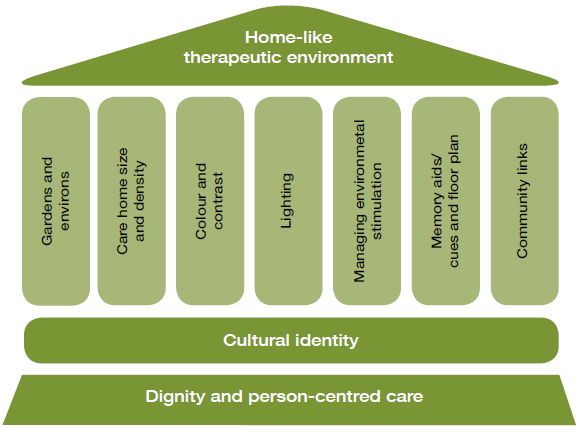 Home-like therapeutic environmentNew Zealand perspectiveWorkgroup participants suggested that what makes an environment ‘home-like’ is a mix of ‘seeing’ and ‘doing’; that is, a home-like environment is age-appropriate, looks familiar (provides cues to enable a person to recognise the place as a home) and facilitates domestic activity. Participants noted that care home design and the model of care need to enable meaningful activity that promotes social wellbeing.There was much debate about the place of multi-storey buildings within New Zealand culture, and the extent to which a ground-floor location is important.In terms of the design of secure dementia care homes, ‘homeliness’, ‘home-likeness’ and similar words attempt to describe a non-institutional living environment. A homelike environment includes a living room, dining room, kitchen, homelike furnishings, and objects and artefacts that carry personal meaning to inhabitants.The following components are important determinants of a ‘home-like’ environment.Research rationaleFleming et al (2015) found that the built environment needed for people with end-stage dementia and their families/carers should:support the use of the sensesprovide opportunities for social interactionprovide opportunities for spiritual interactionprovide familiarity and homelinessbe calmhave the means to control levels of stimulationprovide opportunities for family to spend time with the person living in the care homeprovide privacymaintain the person’s dignity (increasingly important as the dementia progresses)provide opportunities for people to be monitored by care staffmake technology (especially communication technology) available.Marquardt et al’s 2014 systematic review of the literature found the following:improved quality of life (using a variety of measurements) among people in dementia care homes that had a homelike character and placed emphasis on personalisation (Minde et al 1990; Gnaedinger et al 2007; Charras et al 2010; Garcia et al 2012)less problematic behaviour in people whose rooms were personalised with elements such as wall decorations, ornaments and pictures (Morgan and Stewart 1999; Zeisel J et al 2003; Charras et al 2010)improved eating behaviour and an increase in communication in people living in care homes that consciously changed dining room seating patterns and worked to less institutional mealtime routines (Melin and Götestam 1981; Götestam and Melin 1987)more resident-directed conversations in a care home that created a homelike dining situation, where fewer people ate together (Roberts 2011 )a decline in assaultive behaviour in a care home where the dining area was moved from a central area to the smaller living care home (Negley and Manley 1990)greater food and fluid ingestion in people who lived in a homelike environment (Reed et al 2005)reduced use of tube feeding among people who lived in a homelike environment where mealtimes were a more integrated part of daily life and health care assistants attached importance to hand feeding and advanced care planning (note that tube feeding is not as common in New Zealand as it is overseas) (Lopez et al 2010)a decrease in agitation in people whose home environment featured an unlocked door to a safe garden area (Namazi and Johnson 1992a)less agitated or disruptive behaviour in care homes in which room temperature was comfortable (Cohen-Mansfield and Werner 1995; Cohen-Mansfield 2007); uncomfortable room temperature has been associated with lower quality of life in people with late-stage dementia (Garre-Olmo et al 2012)a highly significant increase in activity and involvement (Milke et al 2009; Campo and Chaudhury 2012) and more time doing things for themselves among people in a household model care home (Morgan-Brown et al 2013)increased socialisation and reduction in agitation in people provided with companion animals (Baun and McCabe 2003)higher restlessness and anxiety and more violence among residents of buildings with a certain layout, specifically including long corridors (Isaksson et al 2009; Marquardt 2011).Gardens and environsNew Zealand perspectiveParticipants in the workgroups noted that gardens and outdoor environments in secure dementia care homes do two things – they provide access and exposure to nature, known to be health-giving, and they provide the space for exercise and recreation (a basic human right). They are therefore essential, rather than optional.There was considerable debate among participants as to whether this need can be met by a secure dementia care home in a multi-storey building. Some considered that the ARRC Service Agreement’s requirement could not be met by a balcony or a small partially enclosed space, and that a secure dementia care home must have independent access to a garden space large enough for therapeutic exercise.Participants noted that gardens and outdoor spaces need to be designed to be therapeutic rather than ‘beautiful’. They noted that gardens should be allowed to be messy, and not over-designed.The workgroups debated what constitutes the culture of New Zealand housing, including whether apartment living is now part of the New Zealand culture and therefore an acceptable model for dementia care. Some noted that, unlike people in secure dementia care homes, people who live in apartments can choose to leave them to visit parks and gardens. Workshop participants clearly stated that secure dementia care should be provided on the ground floor in order to offer independent access to safe outdoor space that provides an experience of nature and the space for exercise. This outdoor space needs to be sized appropriately for the number of people who will use it. Dementia care providers who build care homes on upper levels in New Zealand should take steps to ensure they meet the principles set out in this Resource, including independent access to an outdoor area.The following components are important in terms of secure dementia care homes’ gardens and environs.The successful design of gardens for people with dementia is complex but important for many reasons, the greatest of which is the conservation of dignity. Access to the outdoors bestows a certain level of potential autonomy on people with dementia (Schwarz and Rodiek 2007), as well as affording them the opportunity to experience and enjoy nature.Certain research has focused on use of garden and outdoor spaces, some commenting that underuse of the outdoors by people is often due to access or staffing issues (Cohen-Mansfield 2007; Gibson et al 2007; Grant and Wineman 2007; Hernandez 2007).Research rationaleResearch into the interrelationship between outdoor space/garden use and people with dementia in long-term care facilities (Grant and Wineman 2007) has found that increased garden use by people resulted from an interrelationship of five factors:garden design – spatial layout, circulation routes, a variety of spaces (covered, private and group) and a variety of features (seating, shade provision, plantings, etc)physical access – doors that remain unlocked and open where possible, manageable access, no change in elevation, and a covered area at the access pointvisual access – views into the garden from inside the care home, and a garden entry that is visually accessible from the care home interiorstaff attitudes – staff who regard outdoor space as important, understand the benefits to people in spending time outdoors, and see independence as part of their quality of lifeorganisational policy reflected in the mission statement, the education and training of staff and the programming of outdoor activities.Existing comprehensive audit tools for the design of secure dementia care homes address outdoor access, gardens and environs. There are also checklists and audit tools specific to gardens and outdoor areas within secure dementia care homes. For example, the Alzheimer’s Garden Audit Tool (Marcus 2007) is a comprehensive 74-point tool detailing general successful garden design features, as well as garden elements, for a dementia-friendly garden. These elements compensate for known changes in the cognition and physical abilities of people with dementia. The tool also acknowledges staff need for outdoor access. The major garden design features for assessment covered by the tool are as follows:location of and entry to the garden – visibility from inside, single entry ‘landmark’ door (where people can easily see how to get back indoors).doors unlocked and visible, entryway flooring flat and smooth (no glare), shaded entry with seating just outside, attractive garden view from entry patio, shade provision to avoid ‘sundowning’ (increased agitation at the end of the day)layout and pathways – appropriately surfaced and consistently coloured pathways with no dead ends or confusing choices, simple layout, destination points of interest, level pathways, handrails, width appropriate for wheelchairs, landmarks for spatial orientationa 70:30 ratio of green to hard surfaces, flat lawn large enough for a group of chairs, diversity in plantings (seasonal, multi-sensory, different heights, memory triggers (eg, plants popular in a specific relevant era)), provision for gardening activityseating – options for solitary or group seating, moveable and fixed seating, a mixture of shaded and non-shaded seating optionsdesign features that double as memory triggers (eg, mail boxes, garden sheds, bird feeders/baths)other enhancing features such as small-scale design changes along paths, plants to attract birds, a lack of slatted shadowsa high level of maintenance and well maintained, attractive amenities.All amenities relevant to where people need to go should be simple (Passini et al 2000) and located on the same floor as residents’ rooms (Marquardt 2011). Utton (2007) has published a detailed list of desirable features for outdoor and garden areas derived from research and design experience, as has Benbow (2014).A 2014 literature review of 17 quantitative and qualitative studies into the impact of gardens and outdoors spaces on the mental and physical wellbeing of people with dementia in care homes found the following outcomes (Whear et al 2014):reduced agitation associated with visiting a gardenreduced pacing and exit-seeking19 percent less violence by people with dementia in the sites with gardensevidence to suggest a reduction in the type and frequency of medication use by users of a ‘wander garden’ with all day unimpeded access.In addition, research has found that exposure to green environments improved people’s wellbeing, stimulated their senses, triggered memories, orientated them to the seasons, promoted social interaction and movement, gave possibilities for meaningful activities (eg, gardening) and supported their autonomy. In addition, such environments provided a sense of focus for staff (Rappe and Topo 2007; Whear et al 2014).Other research findings on garden/outdoor use for people with dementia include:some improvements in sleep from increased time spent outdoors (Calkins et al 2007)reduced agitation among those with access to an unlocked door leading to a garden (Marquardt et al 2014)enhanced connections with the wider community (Innes et al 2011).Other important considerations for garden/outdoor use for people with dementia include:encouraging people to connect with the outdoors and life outside their dementia care home, including through open windows for people unable to get outside (Rappe and Topo 2007)opportunity for exposure to direct sunlight for adequate vitamin D. Low vitamin D levels are associated with depression (Anglin et al 2013), dementia and Alzheimer’s disease (Littlejohns et al 2014)opportunities for pet walking, for growing flowers or vegetables, and for family members/ carers to go outside with their relative when visiting. A quote from a person living in a care home: ‘There’s some nice sitting areas out there ... when my nephew comes ... on visiting day it was so warm [to sit] outside.’(Innes et al 2011)the fact that, as a source of multi-sensory stimulation for leisure and enjoyment, gardens are primary sites for experiencing nature and weather, or just ‘pottering’ (Gibson et al 2007).Secure dementia care home size and densityThere was general consensus among workgroup participants that, in terms of dementia care home  size and design, small clusters of people were desirable, as the research suggests people with dementia experience less agitation and distress in ‘family-sized’ care homes. However, there was no consensus on the ideal number of people per cluster or care home. Participants commented further that a variety of care home sizes and styles was appropriate, to give people a choice. Workgroup participants compared the institutionalisation and stigmatisation of dementia care to that arising in the context of treatment of people with mental health issues. The move towards small care homes of care in mental health was suggested as a model for dementia care (Peace et al 2002).The following component is important in terms of dementia care home size and density.There are many estimations of the optimal number of people in a cluster and in a care home. Regnier and Denton (2009) talk of the dining table size as reflecting the number of people per cluster (where a cluster is a home-like, self-contained set-up with a kitchen, dining table, living room, etc). Previously, authorities in Northern Europe held that the optimal size for secure dementia care homes was between six and eight people per cluster, and a total of 40 for the overall care home. However, more recently  this number has drifted to around 10 per cluster and as many as 70 people per care home, for reasons  of economy of scale (Regnier and Denton 2009). Zeisel, Hyde and Levkoff (1994) saw a maximum of 15 people living in a care home as ideal, and found that the most highly ranked dementia care homes had 7–15 people (Verbeek et al 2010). De Hogeweyk Dementia Village in Weesp, Netherlands, clusters people into groups of six in a ‘house’ within a care home that holds around 150 people (Schumacher Jones 2014). In 2012, Fleming considered 8 to 14 as an appropriate number of people within a care home. That study found that minimising the number of people a person with dementia interacts with reduced their overall confusion.Fleming and Bennett (2015) determine that the scale of a dementia care home should be human and be governed by three factors:the number of people that the person encounters on a daily basisthe overall size of the buildingthe size of the individual components, such as doors, rooms and corridors.Fleming and Bennett consider that ‘a person should not be intimidated by the size of the surroundings or confronted with a multitude of interactions and choices. Rather the scale should help the person feel in control’ (p. 3). It should be noted that implementing a goal of limiting and controlling unnecessary stimulation would preclude the practice of flexible clustering whereby (for example) people are part of a larger group during the day and return to smaller groupings at night.The population density of the particular context must be considered. The 2013 New Zealand Census found that the average number of people per household in New Zealand was 2.7; this figure was the same in 2006. There are regional variations (Statistics New Zealand 2015).Research rationaleHigh-quality research into secure dementia care home size and scale has been difficult, as traditional research methods cannot capture fully the key issues: ‘Size has never been varied while all other conditions are kept constant and purpose designed small care homes are very likely to be homelike, familiar and safe’ (Fleming et al 2008, p 10). An additional problem is that the term ‘special care unit’ is not standardised. The two main measures of size for secure dementia care homes are the number of people in a care home and the area available per person (‘social density’). Calkins (2009) defines functional social density as the total area of ‘shared social spaces typically used by at least 20 percent of the people at least percent of the time, divided by the number of people.’ Calkins notes that ‘This gives a sense of how much shared social space each resident has, of spaces that are typically used’ (p 147).Marquardt et al (2014) defined small-scale environments as catering for between 5 and 15 people and having homelike features. They reviewed 30 studies investigating this feature, and cited sufficient empirical evidence to support lower density of people in secure dementia care homes:... there is strong evidence that small-scale care environments lead to positive outcomes for people with dementia and they should be implemented whenever possible. This is further supported by findings showing that a low social density is positively associated with residents’ behaviour, social abilities, and care outcomes (p 146).There is similarly strong evidence (Marquardt et al 2014, pp 134 and 146) for small-scale environments having the following effects on people:a reduction in behavioural disturbance (there is more agitated behaviour in larger care homes)improved social abilities (according to the findings of 12 out of 14 studies) and communication skillsmore engagement in activitiesless drug use than in traditional nursing homesdecreased blood pressure in people who moved to a smaller care home from a large care homegreater opportunities for individual care and attentionimproved performance of everyday activities (among people in 9 of 11 studies) and functional statusmaintained or improved cognition (although four studies reported mixed results)positive effects on mood and quality of lifefewer pharmaceutical prescriptions in care homes with low resident–staff ratios.Calkins and Cassella (2007) found that private rooms were associated with better outcomes, especially psychosocial outcomes, compared to shared rooms, while noting that such rooms were more expensive to build. Private rooms reduce the risk of hospital admission, ‘have positive therapeutic impacts on patients’ (Chaudhury et al 2005, p. 760) and also lead to improved sleep (Morgan and Stewart 1999). Care homes with 30 beds or more were associated with higher incidence of depression (Van Haitsma et al 2004) and worse staff retention rates than small to medium-sized homes (Torrington 2006).Colour and contrastPeople with dementia have difficulty seeing differences in shades or tones of colour (Brawley 2009; van Hoof et al 2010). Colour contrasts allow people with visual impairment to distinguish edges (Hadjri et al 2012) (eg. it can help to have a toilet seat in a contrasting colour to the toilet bowl and floor, and cutlery/plates a contrasting colour to the table). Conversely, designers can hide doors or exit ways by eliminating colour contrasts. Colour use is also important for personalisation and for way-finding: for example, colours can be used for labelling spaces and rooms (Kelly et al 2011).The following component is important in terms of colour and contrast that adheres to recognised design principles.Various publications are available to guide the use of colour and contrast: for example, The Environmental Audit Tool: High Care (Fleming and Bennett 2015) and the online version of the same, BEAT-D (see Appendix and University of Wollongong 2012).Research rationaleSecure dementia care homes need to use colour, contrast and patterns carefully in order to have a therapeutic effect. Marquardt et al’s 2014 systematic review found that:high colour contrasts in dining table settings, along with lighting changes, improved eating (Brush et al 2002)low colour contrasts and small or no patterns on flooring were helpful for residents’ walking performance (Perrit et al 2005); dark lines on the floor or floor patterns could be confusing (Passini et al 2000)increased light intensity and improved colour contrast at dining tables produced less disruptive behaviour (Koss and Gilmore 1998)soothing surroundings reduced wandering (Algase et al 2010).LightingOlder adults need exposure to natural sunlight to maintain circadian rhythms, vitamin D synthesis and stimulation of serotonin (Brawley 2009). Internal lighting in dementia care homes needs to be a mix of direct and accessible sunlight and adjustable artificial lighting to control glare and shadows and help regulate circadian rhythms (Torrington and Tregenza 2007).The following component is important in terms of lighting design.Audit tools such as The Environmental Audit Tool: High Care (Fleming and Bennett 2015) and design guides such as Guidelines for Design and Construction of Residential Health, Care, and Support Facilities (Facility Guidelines Institute 2014) and Benbow (2014) address specific lighting considerations. Another good resource is the Light and lighting design for people with dementia (McNair, Pollock & McGuire, 2011). For example, ambient lighting should be between 320 and 750 lux indoors, with the dining area at the higher end (Benbow 2014). Light sources should have a colour rendering index (CRI) higher than 70 CRI, which fluorescent lighting does not reach (Benbow 2014). Note that many studies discuss ‘light therapy’ as a specific intervention, this is separate to the ambient lighting referred to here.Research rationaleStudies of lighting in care homes have found that lighting is rarely adequate for the visual needs of people with dementia (De Lepeleire et al 2007; Topo et al 2012). An Australian study of 30 dementia care homes using The Environmental Audit Tool: High Care (Fleming and Bennett 2015) found 50 percent had areas with noteworthy natural light and 33 percent lacked both natural and artificial light. In facilities with lower light levels there was a lack of understanding about the need to use light to offset age-related visual decline (Kelly et al 2011). There are mixed results in the research regarding the impact of lighting on people with dementia. Twenty-one of the 28 studies reviewed by Marquardt et al (2014) investigated light therapy. Marquardt et al noted that:five studies found a positive correlation between bright light and negative behaviours; however, light therapy did not affect behaviour in four other studiespeople with dementia exposed to bright light were more awake and verbally competent (Graf et al 2001; Riemersma-van der Lek et al 2008; Nowak and Davis 2011)two studies found that light therapy improved mood (Riemersma-van der Lek et al 2008; Nowak and Davis 2011), but three found no relationship between bright light exposure and wellbeing (Lyketsos et al 1999; Ouslander et al 2006; Hickman et al 2007)light therapy was associated with improvements in sleep or circadian rhythms (Satlin et al 1992; Mishima et al 1994; van Someren EJW et al 1997; Mishima et al 1998; Lyketsos et al 1999; Ancoli- Israel et al 2003; Sloane et al 2007; van Hoof et al 2009)light therapy reduced sleep disturbances (Riemersma-van der Lek et al 2008), but four studies did not find bright light affected sleep (Dowling et al 2005; Dowling et al 2008; van Hoof et al 2009)lower lighting conditions were associated with lower wellbeing (Garre-Olmo et al 2012)higher overall light levels led to improved cognitive function (Riemersma-van der Lek et al 2008; Graf et al 2001; Nowak and Davis 2011)sufficient general lighting and colour contrasts in tableware led to less disruptive behaviour at the dining table (Koss and Gilmore 1998)higher luminance level at the dining table and colour contrasts on the table settings meant that people ate more food (Koss and Gilmore 1998; Brush et al 2002); however, another study found improvements in food consumption when lighting was lower (McDaniel et al 2001)high light levels caused more wandering (Algase et al 2010).Managing environmental stimulationFleming investigated two aspects of stimulus control: decrease of distressing stimulation and augmentation of useful stimulation (Fleming et al 2008). Benbow (2014) recommended a layout that separates noisy areas from quiet areas and includes: acoustic ceiling and wall products, double glazing, partitioning, sound reduction in bedrooms, noise reduction adaptations, alarms/paging systems, places for quiet only and soundproofing in bathrooms.The following component is important in terms of managing environmental stimulation.Research rationaleResearch has found the following results for people with dementia and the effect of stimuli exposure:five studies found that high levels of noise were associated with increased wandering (worse orientation), aggressive and disruptive behaviour and agitation (Cohen-Mansfield and Werner 1995; Nelson 1995; Joosse 2009; Algase et al 2010; Garcia et al 2012)sensory enrichment through visual, auditory, tactile and olfactory stimuli positively affected agitation and wandering frequency (Cohen-Mansfield and Werner 1995); people with dementia may spend more time in enriched environments (Yao and Algase 2006)correct room temperature, sounds (eg, birdsong, running water and small animal noises) and pictures reduced agitation in bathrooms (Whall et al 1997; Cohen-Mansfield and Parpura-Gill 2007)music used as an intervention reduced agitation (Cohen-Mansfield and Werner 1995; Dunn and Riley-Doucet 2013)playing unwanted music or interrupting pleasurable music could increase agitation (Ragneskog et al 1998)use of partitions to control sensory stimulation helped attentiveness (Namazi and Johnson 1992b)minimising distractions (eliminating televisions and telephones and camouflaging exit doors) led to reduced use of physical restraint and less weight loss (Cleary et al 1988)acoustic environment control, especially of mechanical noises and other residents’ noises, was key (Wong et al 2014).There is sufficient evidence to conclude that sensory enhancement through visual, auditory, tactile and olfactory stimuli has a positive effect on agitation behaviours in people with dementia, but stimulation needs careful control (Marquardt et al 2014).Memory aides/cues and floor plansEcological gerontology investigates the relationship between the physical environment and the wellbeing and behaviour of those with dementia (Marquardt 2011). People with dementia have reduced capabilities to adjust or modify their physical environment; therefore, the environment needs to compensate accordingly through therapeutic design. Therapeutic design to assist memory and way- finding impacts on floor plans and interior finishing such as lighting and colour. Design elements should include fittings and objects that are familiar in size and finish. Utton (2007) gives the examples of cross-head separate hot and cold taps, potted plants and domestic-styled kitchen cupboards. Design elements such as easy-to-navigate floor plans can help reduce decision-making demands for those with cognitive impairment (Marquardt 2011).The following component is important in terms of memory aides/cues and floor plans.Research rationaleResearch has found the following results for changes in memory cues and floor plans.Architectural design helps people with dementia find their way; for example, a straight circulation system is better than one that features changes in direction, such as L-shapes (Cleary et al 1988; Marquardt 2011).A well-stocked kitchen with dining table is a spatial anchor point for orientation (Marquardt 2011).Thirteen studies on the impact of environmental cues (such as signposting, labels, direct visual contact, colour, numbers, verbal cues and photographs) on people’s function and orientation found positive effects, as follows (Marquardt et al 2014):labels on drawer and cupboard doors and visible objects with confounding items eliminated improved residents’ performance of daily living activities (Connell et al 2002; Chard et al 2009)residents’ orientation was improved through environmental cues or signposting (Passini et al 2000), especially with both text and icons (Namazi and Johnson 1991b; Scialfa et al 2008)personal cues (eg, written names, photos of people as young adults) positively correlated with people’s abilities to locate rooms and belongings (Namazi et al 1991; Nolan et al 2001; Nolan et al 2002; Gross et al 2004)access and use of toilets increased when people with dementia had direct visual access to them (Namazi and Johnson 1991a)the presence of a clock and signs in a dining room orientated people to mealtimes (Nolan and Mathews 2004).Eleven studies assessed visual barriers designed to decrease exiting behaviour, and found:the use of camouflage (murals, cloth, patterns and mirrors) reduced exiting behaviour and door testing (Hussian and Brown 1987; Namazi et al 1989; Mayer and Darby 1991; Dickinson et al 1995; Hewawasam 1996; Dickinson and McLain-Kark 1998; Roberts 1999; Kincaid and Peacock 2003; Feliciano et al 2004)the wellbeing of people with dementia was enhanced through the use of inconspicuous safety features (Zeisel et al 2003).Physical design significantly affects wandering behaviour. Wandering is most common in hallways and dining rooms (during non-meal times). Areas that offer social interaction, and rooms with defined functions (eg, residents’ own rooms and day rooms) are more likely to discourage wandering (Torrington, 2006; Algase et al 2010).Community linksStrong community and family links are an essential element that supports the creation of dementia- friendly environments, and a major factor in de-institutionalisation within care homes and de- stigmatisation of dementia within the wider community. A dementia-friendly environment ‘can be defined as a cohesive system of support that recognises the experiences of the person with dementia and best provides assistance for the person to remain engaged in everyday life in a meaningful way’ (Davis et al 2009, p. 187).The physical environment should be ‘inviting to family and friends’; it should make room for them and make them ‘feel at home’ (Davis et al 2009, p. 192). Maintenance of family stability (family structure and behaviour patterns) and connectedness is important. Davis et al (2009) believe the major barrier to finding ways to make residential care part of the community is only ‘a lack of imagination’.The following component is important in terms links with the community.Research rationaleResearch about ways to improve community connections included the following concepts.Care homes can give people with dementia the opportunity to remain part of organisations or groups, by offering spaces for meetings (Davis et al 2009).Through building location and affordances (Topo et al 2012), care homes can assist people  to participate in the community. Such participation might involve outings, or invitations for community groups to visit. Also, the orientation and location of care homes can consciously offer people the chance to watch the world go by outside (Utton 2007).Garden redesign was found to increase visits from relatives, especially younger relatives, as the garden provided visitors a space within which to spend time outside (Rappe and Topo 2007).Qualitative data found that people with dementia, and their family carers, liked having a choice of spaces, including both quiet and social spaces. They also liked being able to personalise spaces with familiar and treasured items, and saw a homely feel as important (Innes et al 2011).Appendix One:
Design audit toolsThere are various audit tools for the design of secure dementia care homes internationally. The Australian Environmental Audit Tool: High Care (Fleming and Bennett 2015) is the most appropriate for the New Zealand context.1	The Environmental Audit Tool: High Care (EAT: HC) (Fleming and Bennett 2015) is a validated audit tool based on eight design aims:to unobtrusively reduce risksto provide a human scaleto allow people to be see and be seento manage levels of stimulationto support movement and engagementto create a familiar placeto provide opportunities to be alone or with othersto support the values and goals of care.An accompanying Excel spreadsheet assists with scoring. There is also an app version called BEAT-D, which is available on iTunes (Fleming 2011; Fleming et al 2012; Smith et al 2012; University of Wollongong 2012; Fleming et al 2015).2	The Sheffield Care Environment Assessment Matrix (SCEAM) evaluates comfort, safety and health in residential care homes and nursing homes in the United Kingdom, but it is not specific to secure dementia care homes (Popham and Orrell 2012). The tool covers:staff provision and communityprivacyphysical supportawareness of the outside worldchoice and controlnormalness and authenticitypersonalisation and cognitive support.3	Evaluation of Older People’s Living Environments (EVOLVE) was created out of the University of Sheffield (Lewis et al 2010; Orrell et al 2013). It has a dementia domain built on SCEAM and can be used for a variety of building types, but excludes that which the SCEAM covers.4	Therapeutic Environment Screening Survey for Nursing Homes (TESS-NH) positions dementia residential care as more institutional (Sloane et al 2002; Fleming 2011).5	Professional Environmental Assessment Protocol (PEAP) was developed to supplement the TESS (Lawton et al 2000; Slaughter and Morgan 2012). It has eight dimensions: awareness and orientation, safety and security, privacy, regulation and quality of stimulation, functional abilities, opportunities for personal control, continuity of self and facilitation of social contact.6	Dementia Services Development Centre Audit Tool, published by the University of Stirling in the United Kingdom (Dementia Services Development Centre 2011) scores each room and feature in a dementia residence and rates the extent to which it is dementia-friendly. The tool is also available for purchase through Hammond Care, Australia. The Dementia Services Development Centre also developed the Dementia Design Checklist (Health Facilities Scotland 2007) with Health Facilities Scotland (a division of the NHS Scotland).7	Alzheimer’s Garden Audit Tool (AGAT) (Marcus 2007) provides a relatively simple evaluative framework for assessing whether a garden incorporates those design elements and qualities that are necessary for a successful dementia care garden.8	The Residential Care Environment Assessment (RCEA) tool gives specific direction for desirable environmental qualities matched to a design feature’s affordances or the potential the features make available in the environment (Topo et al 2012). Aside from the building and layout, the tool assesses the environmental qualities of attached objects, movable objects, mouldable materials, sensual environment and opportunities for socialising and privacy.Appendix Two:
Workshop attendeesThe following individuals participated* in the initial 2015 workgroup consultation.Bryan Agnew, Health of Older People Funding and Planning, Waitemata DHBKatrina Aitken, Speech Language Therapist, Canterbury DHBJon Amesbury, Manager, Aria Gardens ARCJanet Anderson-Bidois, Human Rights CommissionKate Ashdowne, Manager, Resthaven ARC facilityKathy Austin, Clinical Manager, Retire Kapiti VillageJill Baker, BupaDeborah Balmer, Researcher, University of AucklandTony Barnett, CarerGrant Barrowman, Ignite ArchitectsDr Pauline Blackmore, General Practitioner (GPsi), Tararua Health of Older People TeamGinny Brailsford, Pharmacist, Health of Older People, Canterbury DHBGillian Bremner, Chief Executive, Presbyterian Support OtagoKim Brooks, Whare Aroha, RotoruaVictoria Brown, Care Association New ZealandMark Buckley, Clinical Nurse, Dementia Lonsdale, FoxtonAndrea Bunn, Whanganui DHBDarral Campbell, Manager, Alzheimer’s CanterburyRob Campbell, Foley Group ArchitectsKimberly Chalmers, Quality Coordinator, Elizabeth KnoxEmily Christenson, Facility Manager, LevinDiana Ciobanu, Awanui Rest Home ARCJohn Collyns, Chair, Retirement Village AssociationDonna Coxshall, Manager, Glenwood Rest Home ARCDuncan Crawford, Psychiatric Geriatrician, Capital & Coast DHBSharyn Creighton, Occupational Therapist, Canterbury DHBMatthew Croucher, Psychiatrist (Older People), Canterbury DHBLiz Elliott, Funding & Planning, MidCentral DHBSheena Farquhar, Alzheimer’s New Zealand, WellingtonMark Fisher, Consultant Psychiatrist, Counties Manukau DHBHelena Franklin, Occupational Therapist, Nelson Marlborough DHBMonica Grimshaw, Occupational Therapist, Platinum Community Care (Dementia Care)Kaylene Hannagan, Alliance Support Manager, Health of Older People Nelson Marlborough DHBDonna Hedley, Alzheimer’s SocietyPauline Holland, NASCClare Hynd, Alzheimer’s SocietyJackie Jones, Awanui Rest Home ARCHilda Johnson-Bogaerts, Selwyn VillageAndrea Judd, GP, CanterburyCarole Kaffes, Chief Clinical Officer, Ultimate CareBrenda Kearns, Registered Nurse, Alzheimer’s AucklandBlair Keenan, Architect, Marchese PartnersCarole Kerr, South Island Alliance Programme OfficerMichelle King, Lead Clinical Nurse Specialist, Elderhealth, MidCentral DHBKarina Kwai, Ministry of HealthLiz Lear, Ryman HealthcareJanet Lester, Operations Manager, BupaBernie Lidiard, Arvida – Olive Tree FacilityChris Lii, Te Whare Ra Uta, Capital & Coast DHBChris Lill, Trainer, Greenvale GroupShereen Maloney, New Zealand Dementia Co-operativeFiona Mann, Leigh Road Cottage ARCCaroline Marks, Carer, CanterburyJulie Marlow, Community Mental Health Nurse, Auckland DHBJan Marment, Service Integration & Development Unit, Hutt DHBLesley Maskery, Te Whare Ra Uta, Capital & Coast DHBKate Matthews, Operations Manager, BupaMischeal McCormick, Dementia care providerBeth McDougall, Dementia AdvisorJacqueline McIntosh, Victoria University School of ArchitectureFiona McNair, Older Adult Mental Health, Lead Clinical Nurse Specialist, MidCentral DHBSally McPherson, District Nurse, Canterbury DHBSylvia Meijer, Nurse PractitionerWayne Miles, Clinical Director, Awhina Research, Waitemata DHBTina Mills, GM, Friendship HospitalAllison Nicholls-Dunsmuir, Health in All Policies Advisor, Comm and Public HealthSusan Noseworthy, DHB Shared ServicesAlys Noyes, Briargate Dementia CareAndrew Orange, PharmacistHeidi O’Reilly, Care Manager, Village at the ParkGrace O’Sullivan, Occupational Therapist, New Zealand Dementia Co-operativeWendy Pattemore, Community Palliative Care, Nurse MaudeShara Paulo, Ignite ArchitectsChris Pegg, Northern Regional AllianceLiz Pennington, CEO, TumuakiKathy Peri, Clinical Nurse Director, Health of Older People, Counties Manukau DHBKevin Peterson, ENLIVEN Presbyterian SupportKarla Powell, Health of Older People Funding and Planning, Waitemata DHBSarah Pullinger, Service Development Manager, Planning and Funding, Canterbury DHBJacqui Quinn, Quality Manager, HIL ManagementFelicity Reid, Wimbledon – FieldingSharon Reilly, Summerset, Palmerston North and LevinBarbara Reynen-Rose, Ryman Health CareWendy Rhodes, IDEA ServicesSally Rimkeit, Senior Registrar, Older People’s Mental Health, Capital & Coast DHBAde Samuel, Good Partners, Home Care and NursingMaria Scott-Multani, Walking in Another’s Shoes, CanterburySarah Scott, Carer and bloggerAnne Schumaker, Alzheimers New ZealandRose Shackleton, Leigh Road Cottage ARCAndrew Sheard, Dementia Care New ZealandEmily Siermans, Registered Nurse, Alzheimer’s AucklandDeanna Smit, Te Whare ArohaJo Smith, Funding & Planning, MidCentral DHBKaren Smith, Research Nurse, University of Auckland, Centre for Brain ResearchHelen Somers, Manager Special Projects, Radius CareJenny Spence, Alzheimer’s Association, WanganuiWendy Stanbrook-Mason, Whanganui DHBPat Stitchbury, Older Adult Mental Health Lead CNS, MidCentral HealthMark Stockton, Oceania HealthcareLauren Swan, Te Whare Ra Uta, Capital & Coast DHBSimon Templeton, Age Concern, CanterburyDenise Thatcher, Gerontology Nurse Practitioner, Auckland DHBRuth Thomas, Ministry of Health Advisory Group, Bay of Plenty DHBArjun Thampy, Psychogeriatrician, MidCentral DHBJenny Thiele, Ryman HealthcareSue Thomson, Northern Region Dementia AdvisorMaree Todd, Geriatrician, Auckland DHBMalcolm Tucker, Owner, Rosewood Rest HomeNicola Turner, General Manager, Residential, ENLIVENStephanie Turner, Representative for Māori, MidCentral DHBYvonne Verner, Clinical Nurse Specialist Dementia, Waitemata DHBSimon Wallace, CEO, New Zealand Aged Care AssociationLois Waugh, WiAS Educator, MidCentral DHBChris Webster, Anglican LivingAnne Williamson, Co-ordinator of Services for Older People, East HealthJocelyn Williamson, Clinical Manager, Psychiatric Services for Elderly, CanterburyRebecca Winsor, South Island Alliance Programme OfficerRichard Worrall, Psycho-geriatrician, Auckland DHB*	Participation in the workgroups does not constitute agreement with all viewpoints represented in this information resource.Kaumatua Kuia and Māori Participants who attended Hui Dementia Design December 2015 at Manawanui Marae:Annete, ADHB Kai AtawhaiRon Baker, Kaumatua WDHBElizabeth Campbell, Ngati Poro WhaeaMelanie Cheug, Centre for Brain Research, University of AucklandKathy Clark, Kaumatua WaipareiraMiro Cooper, ADHB Kai AtawhaiPine Cullen, Kuia NgapuhiPiripi Daniels, Kaumatua NgapuhiMana Dobbs, NASC WDHB Ngati Poro WhaeaVanessa Duthie, WDHB ADHB Māori HealthLouise Ellia, Kuia WDHBPaati Evans, Kaumatua WaipareiraNaida Glavish, Kuia Ngati Whatua and WDHBManu Graham, Kaumatua WaipareiraRoimata Hansen, Ngapuhi WhaeaRose Haora, Kaumatua WaipareiraMaki Harawira, Kuia WaipareiraAllanah Harrinton, Māori Researcher UNITEC Nga TahuDylan Hawkins, NgapuhiMatua Pio Jacobs, Kaumatua Ngapuhi and WDHB ADHBWhaea Kiri Jacobs, Kuia Ngapuhi and WDHB ADHBKathleen Kea, Kaumatua WaipareiraSusan Lesley, WDHB Māori HealthJudy Mariu, Kaumatua WaipareiraDianna McGregor, Māori Nurse Specialist WDHB NgapuhiPiripi McLean, WDHB NgapuhiMarion McQuire, Kaumatua WaipareiraGloria Niha, Kaumatua WaipareiraSonny Niha, Kaumatua WaipareiraMaraea Northecroft, Kaumatua WaipareiraPoata Northecroft, Kaumatua WaipareiraPita Pangari, Kaumatua NgapuhiJohn Patterson, ADHB and WDHB Māori HealthPita Pou, Kaumatua, Ngapuhi Ngati WhatuaErana Poulson, WDHB KuiaCherie Povey, Ngati WhatuaCath Rameka, Te Ha Ngati WhatuaMyra Richmond, Kuia WaipareiraAgnes Rihari, Kaumatua WaipareiraRose, Roses Cottage ManagerMarianne Ruka, ADHB Kai AtawhaiEmily Sorby, ADHB Kai AtawhaiAnita Surrich, Ngapuhi WhaeaFrank Taipari, Kaumatua Ngapuhi and WDHBChristine Tamarua, WDHB Māori HealthBill Tangariki, Kaumatua WaipareiraViolet Tangariki, Kaumatua WaipareiraJane Te Wiki, Kaumatua WaipareiraJim Te Wiki, Kuia Waipareira and NgapuhiFrazer Toi, Kaumatua Ngati WhatuaTe Ara Ttotoro, Kuia Ngati PoroMere Tunks, Kaumatua WaipareiraVanessa Watene, WDHB ADHB Māori HealthMata Weller, Kaumatua WaipareiraKaren Wikiriwhi, WDHB Māori HealthTe Wairangi Witcomb, Kaumatua WaipareiraThe following organisations provided feedback on the first draft of this resource.Care Association New ZealandMinistry of Health, Health of Older People’s Steering GroupNew Zealand Aged Care AssociationResidential Aged Care Integration Workgroup – Waitemata DHBReferencesAlgase DL, Beattie ERA, Antonakos C, et al. 2010. Wandering and the physical environment. American Journal of Alzheimer’s Disease and Other Dementias 25(4): 340–6.Alzheimers Disease & Related Disorders Society. 2008. Dementia Economic Impact Report. Wellington: Alzheimers New Zealand.Alzheimer’s Society. 2011. Dementia people’s biggest fear in later life. URL: people.alzheimers.org.uk/site/scripts/ news_article.php?newsID=907 (accessed 5 March 2016).Ancoli-Israel S, Gehrman P, Martin JL, et al. 2003. Increased light exposure consolidates sleep and strengthens circadian rhythms in severe Alzheimer’s disease patients. Behavioral Sleep Medicine 1(1): 22–36.Anglin RES, Samaan Z, Walter SD, et al. 2013. Vitamin D deficiency and depression in adults: systematic review and meta-analysis. The British Journal of Psychiatry 202: 100–7.Baun MM, McCabe BW. 2003. Companion animals and persons with dementia of the Alzheimer’s type: Therapeutic possibilities. The American Behavioral Scientist 47(1): 42–51.Benbow. 2014. Benbow Best Practice Design Guidelines: Nursing home complex care and dementia. Canada: people A Benbow, Development Consultant: Seniors Housing and Care.Brawley EC. 2009. Enriching lighting design. NeuroRehabilitation 25(3): 189–99.Brush JA, Meehan RA, Calkins MP. 2002. Using the environment to improve intake for people with dementia. Alzheimer’s Care Quarterly 3(4): 330–8.Burgess JW. 2010. Older Peoples’ Guide to Dignity. London: Health and Social Care Advisory Service. Calkins M. 2002. Environments that make a difference. Alzheimer’s Care Quarterly 3(1).Calkins MP. 2009. Evidence-based long term care design. NeuroRehabilitation 25(3): 145–54.Calkins M, Cassella C. 2007. Exploring the cost and value of private versus shared bedrooms in nursing homes. The Gerontologist 47(2): 169–83.Calkins M, Szmerekovsky JG, Biddle S. 2007. Effect of increased time spent outdoors on individuals with dementia residing in nursing homes. Journal of Housing for the Elderly 21(3–4): 211–28.Campo M, Chaudhury people. 2012. Informal social interaction among residents with dementia in special care units: Exploring the role of the physical and social environments. Dementia
11(3): 401–23.Chard G, Liu L, Mulholland S. 2009. Verbal cueing and environmental modifications: strategies to improve engagement in occupations in persons with Alzheimer disease. Physical & Occupational Therapy in Geriatrics 27(3): 197–211.Charras K, Zeisel J, Belmin J, et al. 2010. Effect of personalization of private spaces in special care units on institutionalized elderly with dementia of the Alzheimer type. Non-pharmacological Therapies in Dementia 1(2): 121–37.Chaudhury people, Mahmood A, Valente M. 2005. Advantages and disadvantages of single-versus multiple- occupancy rooms in acute care environments. Environment and Behavior 37(6): 760–86.Cleary TA, Clamon C, Price M, et al. 1988. A reduced stimulation unit: effects on patients with Alzheimer’s disease and related disorders. The Gerontologist 28(4): 511–14.Cohen U, Diaz Moore K. 1999. Integrating cultural heritage into assisted living environments. In: Schwarz B, Brent R (eds). Aging, Autonomy, and Architecture: Advances in assisted living. Baltimore, MD: Johns Hopkins University Press.Cohen-Mansfield J. 2007. Outdoor wandering parks for persons with dementia. Journal of Housing for the Elderly 21(1–2): 35–53.Cohen-Mansfield J, Parpura-Gill A. 2007. Bathing: a framework for intervention focusing on psychosocial, architectural and human factors considerations. Archives of Gerontology and Geriatrics 45(2): 121–35.Cohen-Mansfield J, Werner P. 1995. Environmental influences on agitation: an integrative summary of an observational study. American Journal of Alzheimer’s Disease and Other Dementias 10(1): 32–9.Connell BR, McConnell ES, Francis TG. 2002. Tailoring the environment of oral health care to the needs and abilities of nursing home residents with dementia. Alzheimer’s Care Quarterly
3(1): 19–25.Davis S, Byers S, Nay R, et al. 2009. Guiding design of dementia friendly environments in residential care settings: considering the living experiences. Dementia 8(2): 185–203.Day K, Carreon D, Stump C. 2000. The therapeutic design of environments for people with dementia: a review of the empirical research. The Gerontologist 40(4): 397–416.Day K, Cohen U. 2000. The role of culture in designing environments for people with dementia. Environment & Behavior 32(3): 361–99.De Lepeleire J, Bouwen A, Deconinck L, et al. 2007. Insufficient lighting in nursing homes. Journal of the American Medical Directors Association 8(5): 314–17.Dementia Services Development Centre. 2011. Dementia Design Audit Tool. Stirling: University of Stirling. URL: http://people.dementiashop.co.uk/products/dementia-design-audit-tool (accessed 8 March 2016).Department of Health. 2006. A New Ambition for Old Age: Next Steps in Implementing the National Service Framework for Older People. London: Department of Health.Dickinson JI, McLain-Kark J. 1998. Wandering behavior and attempted exits among residents diagnosed with dementia-related illnesses: a qualitative approach. Journal of Women & Aging
10(2): 23–34.Dickinson JI, McLain-Kark J, Marshall-Baker A. 1995. The effects of visual barriers on exiting behavior in a dementia care unit. The Gerontologist 35(1): 127–30.Dowling GA, Burr RL, Van Someren EJ, et al. 2008. Melatonin and bright-light treatment for rest-activity disruption in institutionalized patients with Alzheimer’s disease. Journal of the American Geriatrics Society 56(2): 239–46.Dowling GA, Hubbard EM, Mastick J, et al. 2005. Effect of morning bright light treatment for rest-activity disruption in institutionalized patients with severe Alzheimer’s disease. International Psychogeriatrics/IPA 17(2): 221–36.Dunn KS, Riley-Doucet CK. 2013. Comparative analysis of two musical genres within a multisensory environmental intervention. Journal of Holistic Nursing 31(1): 62–70.Facility Guidelines Institute. 2014. Guidelines for Design and Construction of Residential Health, Care, and Support Facilities. Chicago: American Society for Healthcare Engineering.Feliciano L, Vore J, LeBlanc LA, et al. 2004. Decreasing entry into a restricted area using a visual barrier. Journal of Applied Behavior Analysis 37(1): 107–10.Fleming R. 2011. An environmental audit tool suitable for use in homelike facilities for people with dementia. Australasian Journal on Ageing 30(3): 108–12.Fleming R. 2012. Translating knowledge into practice: how design can help people with dementia. In: Ageing in the Illawarra: How research is making a difference: A research symposium. Australia: Australian Association of Gerontology and IRT Research Foundation.Fleming R, Bennett K. 2015. The Environmental Audit Tool: High Care. Australia: Department of Social Services Dementia Training Study Centres and University of Wollongong.Fleming R, Crookes PA, Sum S. 2008. A review of the empirical literature on the design of physical environments for people with dementia. University of Wollongong Research Online.Fleming R, Fay R, Robinson A. 2012. Evidence-based facilities design in health care: a study of aged care facilities in Australia. Health Services Management Research 25(3): 121–8.Fleming R, Kelly F, Stillfried G. 2015. ‘I want to feel at home’: establishing what aspects of environmental design are important to people with dementia nearing the end of life. BMC Palliative Care 14: 26.Fleming R, Purandare N. 2010. Long-term care for people with dementia: environmental design guidelines. International Psychogeriatrics 22(7): 1084–96.Garcia LJ, Hébert M, Kozak J, et al. 2012. Perceptions of family and staff on the role of the environment in long- term care homes for people with dementia. International Psychogeriatrics/IPA 24(5): 753–65.Garre-Olmo J, López-Pousa S, Turon-Estrada A, et al. 2012. Environmental determinants of quality of life in nursing home residents with severe dementia. Journal of the American Geriatrics Society 60(7): 1230–6.Gibson G, Chalfont GE, Clarke PD, et al. 2007. Housing and connection to nature for people with dementia. Journal of Housing for the Elderly 21(1–2): 55–72.Gnaedinger N, Robinson J, Sudbury F, et al. 2007. Renovating the built environment for dementia care: lessons learned at the Lodge at Broadmead in Victoria, British Columbia. Healthcare Quarterly (Toronto, Ont) 10(1): 76–80.Goffman E. 1961. Asylums. Middlesex: Penguin.Götestam KG, Melin L. 1987. Improving well-being for patients with senile dementia by minor changes in the ward environment. In: Levi L (ed). Society, Stress & Disease: Aging and old age. London: Oxford University Press.Graf A, Wallner C, Schubert V, et al. 2001. The effects of light therapy on mini-mental state examination scores in demented patients. Biological Psychiatry 50(9): 725–7.Grant CF, Wineman JD. 2007. The Garden-Use Model. Journal of Housing for the Elderly 21(1–2).Gross J, Harmon ME, Myers RA, et al. 2004. Recognition of self among persons with dementia: pictures versus names as environmental supports. Environment & Behavior 36(3): 424–54.Hadjri K, Faith V, McManus M. 2012. Designing dementia nursing and residential care homes. Journal of Integrated Care 20(5): 322–40.Health Facilities Scotland. 2007. Dementia Design Checklist: Design checks for people with dementia in healthcare premises. Edinburgh: NHS National Services.Heggestad AKT, Nortvedt P, Slettebø A. 2013. ‘Like a prison without bars’: dementia and experiences of dignity. Nursing Ethics 20(8): 881–92.Hernandez RO. 2007. Effects of Therapeutic Gardens in Special Care Units for People with Dementia. Journal of Housing for the Elderly 21(1–2): 117–52.Hewawasam L. 1996. Floor patterns limit wandering of people with Alzheimer’s. Nursing Times 92(22): 41–4.Hickman SE, Barrick AL, Williams CS, et al. 2007. The effect of ambient bright light therapy on depressive symptoms in persons with dementia. Journal of the American Geriatrics Society
55(11): 1817–24.Human Rights Commission. 2014. Annual Report. Wellington: Human Rights Commission.Hussian RA, Brown DC. 1987. Use of two-dimensional grid patterns to limit hazardous ambulation in demented patients. Journal of Gerontology 42(5): 558–60.Innes A, Kelly F, Dincarslan O. 2011. Care home design for people with dementia: what do people with dementia and their family carers value? Aging & Mental Health 15(5): 548–56.Isaksson U, Aström S, Sandman PO, et al. 2009. Factors associated with the prevalence of violent behaviour among residents living in nursing homes. Journal of Clinical Nursing 18(7): 972–80.Joosse LL. 2009. The environmental influences of sound and space related to agitation in people with dementia. PhD thesis, University of Wisconsin-Milwaukee.Kelly F, Innes A, Dincarslan O. 2011. Improving care home design for people with dementia. Journal of Care Services Management 5(3): 147–55.Kincaid C, Peacock JR. 2003. The effect of a wall mural on decreasing four types of door-testing behaviors. Journal of Applied Gerontology 22(1): 76–88.Koss E, Gilmore GC. 1998. Environmental interventions and functionability of AD patients. In: Vellas B (ed). Research and Practice in Alzheimer’s Disease. Paris, New York: Serdi/Springer.Lawton MP, Nahemow LE. 1973. Ecology and the aging process. In: Lawton MP (ed). The Psychology of Adult Development and Aging. Washington DC: American Psychological Association.Lawton MP, Weisman GD, Sloane P, et al. 2000. Professional Environmental Assessment Procedure for special care units for elders with dementing illness and its relationship to the Therapeutic Environment Screening Schedule. Alzheimer Disease and Associated Disorders 14(1): 28–38.Lewis A, Torrington J, Barnes S, et al. 2010. EVOLVE: A tool for evaluating the design of older people’s housing. Housing, Care and Support 13(3): 36–41.Lewis people. 2002. Dementia in New Zealand: Improving quality in residential care. Wellington: Ministry of Health.Littlejohns TJ, Henley WE, Lang IA, et al. 2014. Vitamin D and the risk of dementia and Alzheimer disease. Neurology 83(10): 920–8.Lopez RP, Amella EJ, Strumpf NE, et al. 2010. The influence of nursing home culture on the use of feeding tubes. Archives of Internal Medicine 170(1): 83–8.Lyketsos CG, Lindell Veiel L, Baker A, et al. 1999. A randomized, controlled trial of bright light therapy for agitated behaviors in dementia patients residing in long-term care. International Journal of Geriatric Psychiatry 14(7): 520–5.Marcus CC. 2007. Alzheimer’s Garden Audit Tool. Journal of Housing for the Elderly
21(1–2): 179–91.Marquardt G, Bueter K, Motzek T. 2014. Impact of the design of the built environment on people with dementia: an evidence-based review. HERD 8(1): 127–57.Marquardt G. 2011. Staging for the environment: design for dementia. Volume (Amsterdam, Netherlands) 29: 114–16.Marshall M. 1990. Working with Dementia: Guidelines for professionals. Birmingham: Venture Press.Marshall M. 1998a. How it helps to see dementia as a disability. Journal of Dementia Care 6: 15–17.Marshall M. 1998b. Therapeutic buildings for people with dementia. In: Judd S, Marshall M, Phippen P (eds). Design for Dementia. London: Hawker Publications.Marshall M, Tibbs MA. 2006: Social Work and People with Dementia: Partnerships, practice and persistence. Bristol: Policy Press.Mayer R, Darby SJ. 1991. Does a mirror deter wandering in demented older people? International Journal of Geriatric Psychiatry 6(8): 607–9.McDaniel JH, Hunt A, Hackes B, et al. 2001. Impact of dining room environment on nutritional intake of Alzheimer’s residents: a case study. American Journal of Alzheimer’s Disease and Other Dementias 16(5): 297–302.McNair DG, Pollock R, McGuire B. 2011. Light and lighting design for people with dementia. Hammond Press: Sydney, Australia.Melin L, Götestam KG. 1981. The effects of rearranging ward routines on communication and eating behaviors of psychogeriatric patients. Journal of Applied Behavior Analysis 14(1): 47–51.Milke DL, Beck CHM, Danes S, et al. 2009. Behavioral mapping of residents’ activity in five residential style care centers for elderly persons diagnosed with dementia: Small differences in sites can affect behaviors. Journal of Housing for the Elderly 23(4): 335–67.Minde R, Haynes E, Rodenburg M. 1990. The ward milieu and its effect on the behaviour of psychogeriatric patients. Canadian Journal of Psychiatry. Revue Canadienne de Psychiatrie 35(2): 133–8.Ministry of Health. 2013. New Zealand Framework for Dementia Care. Wellington: Ministry of Health.Mishima K, Hishikawa people, Okawa M. 1998. Randomized, dim light controlled, crossover test of morning bright light therapy for rest-activity rhythm disorders in patients with vascular dementia and dementia of Alzheimer’s type. Chronobiology International 15(6): 647–54.Mishima K, Okawa M, Hishikawa people, et al. 1994. Morning bright light therapy for sleep and behavior disorders in elderly patients with dementia. Acta Psychiatrica Scandinavica 89(1): 1–7.Morgan DG, Stewart NJ. 1999. The physical environment of special care units: needs of residents with dementia from the perspective of staff and family caregivers. Qualitative Health Research 9(1): 105–18.Morgan-Brown M, Newton MR, Ormerod M. 2013. Engaging life in two Irish nursing home units for people with dementia: quantitative comparisons before and after implementing household environments. Aging & Mental Health 17(1): 57–65.Namazi KH, Johnson BD. 1991a. Environmental effects on incontinence problems in Alzheimer’s disease patients. American Journal of Alzheimer’s Disease and Other Dementias 6(6): 16–21.Namazi KH, Johnson BD. 1991b. Physical environmental cues to reduce the problems of incontinence in Alzheimer’s disease units. American Journal of Alzheimer’s Disease and Other Dementias 6(6): 22–8.Namazi KH, Johnson BD. 1992a. Pertinent autonomy for residents with dementias: modification of the physical environment to enhance independence. American Journal of Alzheimer’s Disease and Other Dementias 7(1): 16–21.Namazi KH, Johnson BD. 1992b. The effects of environmental barriers on the attention span of Alzheimer’s disease patients. American Journal of Alzheimer’s Disease and Other Dementias 7(1): 9–15.Namazi KH, Rosner TT, Calkins MP. 1989. Visual barriers to prevent ambulatory Alzheimer’s patients from exiting through an emergency door. The Gerontologist 29(5): 699–702.Namazi KH, Rosner TT, Rechlin L. 1991. Long-term memory cuing to reduce visio-spatial disorientation in Alzheimer’s disease patients in a special care unit. American Journal of Alzheimer’s Disease and Other Dementias 6(6): 10–15.Negley EN, Manley JT. 1990. Environmental interventions in assaultive behavior. Journal of Gerontological Nursing 16(3): 29–33.Nelson J. 1995. The influence of environmental factors in incidents of disruptive behavior. Journal of Gerontological Nursing 21(5): 19–24.Nolan B, Mathews R, Harrison M. 2001. Using external memory aids to increase room finding by older adults with dementia. American Journal of Alzheimer’s Disease and Other Dementias 16(4): 251–4.Nolan B, Mathews RM, Truesdell-Todd G, et al. 2002. Evaluation of the effect of orientation cues on wayfinding in persons with dementia. Alzheimer’s Care Today 3(1): 46–9.Nolan BAD, Mathews RM. 2004. Facilitating resident information seeking regarding meals in a special care unit: an environmental design intervention. Journal of Gerontological Nursing 30(10): 12–16; quiz 55.Nordenfelt L. 2004. The varieties of dignity. Health Care Analysis 12(2): 69–81.Nowak L, Davis J. 2011. Qualitative analysis of therapeutic light effects on global function in Alzheimer’s disease. Western Journal of Nursing Research 33(7): 933–52.Nuffield Council on Bioethics. 2009. Dementia: Ethical issues. London: Nuffield Council on Bioethics.Orrell A, McKee K, Torrington J, et al. 2013. The relationship between building design and residents’ quality of life in extra care housing schemes. Health & Place 21: 52–64.Ouslander JG, Connell BR, Bliwise DL, et al. 2006. A nonpharmacological intervention to improve sleep in nursing home patients: results of a controlled clinical trial. Journal of the American Geriatrics Society 54(1): 38–47.Passini RH, Pigot people, Rainville C, et al. 2000. Wayfinding in a nursing home for advanced dementia of the Alzheimer’s type. Environment and Behavior 32(5): 684–710.Peace R, Kell S, Pere L, et al. 2002. Mental Health and Independent Housing Needs. Wellington: Ministry of Social Development.Perrit MR, McCune E, McCune SL. 2005. Research informs design: Empirical findings suggest recommendations for carpet pattern and texture. Alzheimer’s Care Quarterly 6(4): 300–5.Personal Social Services Research Unit, University of Manchester. 2005. Mary Marshall: An eFestschrift. Manchester: University of Manchester.Pollitt P. 1997. The problem of dementia in Australian Aboriginal and Torres Strait Islander communities: an overview. International Journal of Geriatric Psychiatry 12(2): 155–63.Popham C, Orrell M. 2012. What matters for people with dementia in care homes? Aging & Mental Health 16(2): 181–8.Prince M, Wimo A, Guerchet M, et al. 2015. World Alzheimer Report 2015: The Global Impact of Dementia: An analysis of prevalence, incidence, cost and trends. London: Alzheimer’s Disease International.Ragneskog people, Gerdner LA, Josefsson K, et al. 1998. Probable reasons for expressed agitation in persons with dementia. Clinical Nursing Research 7(2): 189–206.Rappe E, Topo P. 2007. Contact with outdoor greenery can support competence among people with dementia. Journal of Housing for the Elderly 21(12): 3–4.Reed PS, Zimmerman S, Sloane PD, et al. 2005. Characteristics associated with low food and fluid intake in long-term care residents with dementia. The Gerontologist 45 Spec No 1(1): 74–80.Regnier V, Denton A. 2009. Ten new and emerging trends in residential group living environments. Neurorehabilitation 25(3): 169–88.Riemersma-van der Lek RF, Swaab DF, Twisk J, et al. 2008. Effect of bright light and melatonin on cognitive and noncognitive function in elderly residents of group care facilities: a randomized controlled trial. JAMA 299(22): 2642–55.Roberts C. 1999. The management of wandering in older people with dementia. Journal of Clinical Nursing 8(3): 322–3.Roberts E. 2011. Six for lunch: A dining option for residents with dementia in a special care unit. Journal of Housing for the Elderly 25(4): 352–79.Satlin A, Volicer L, Ross V, et al. 1992. Bright light treatment of behavioral and sleep disturbances in patients with Alzheimer’s disease. The American Journal of Psychiatry 149(8): 1028–32.Schumacher Jones T. 2014. Person centred residential aged care. In: 2013 Churchill Fellow Report. Australia: The Winston Churchill Memorial Trust of Australia.Schwarz B, Rodiek S. 2007. Introduction. Journal of Housing for the Elderly 21(1–2): 1–11.Scialfa C, Spadafora P, Klein M, et al. 2008. Iconic sign comprehension in older adults: the role of cognitive impairment and text enhancement. Canadian Journal on Aging/La Revue Canadienne du Vieillissement 27(3): 253–65.Slaughter SE, Morgan DG. 2012. Functional outcomes of nursing home residents in relation to features of the environment: validity of the Professional Environmental Assessment Protocol. Journal of the American Medical Directors Association 13(5): 487.e1–7.Sloane PD, Mitchell CM, Weisman G, et al. 2002. The Therapeutic Environment Screening Survey for Nursing Homes (TESS-NH): an observational instrument for assessing the physical environment of institutional settings for persons with dementia. The Journals of Gerontology. Series B, Psychological Sciences and Social Sciences 57(2): S69–78.Sloane PD, Williams CS, Mitchell CM, et al. 2007. High-intensity environmental light in dementia: effect on sleep and activity. Journal of the American Geriatrics Society 55(10): 1524–33.Smith R, Fleming R, Chenoweth L, et al. 2012. Validation of the Environmental Audit Tool in both purpose-built and non-purpose-built dementia care settings. Australasian Journal on Ageing 31(3): 159–63.Standards New Zealand. 2005. SNZ HB 8134.5 Health and Disability Sector Standards – Proposed Audit Workbook and Guidance for Residential Services for People with Dementia. (Residential) Audit Workbook. Wellington: Standards New Zealand.Statistics New Zealand. 2015. 2013 Census QuickStats about families and households. URL: http://people.stats.govt. nz/Census/2013-census/profile-and-summary-reports/qstats-families-households.aspx (accessed 8 March 2016).Topo P, Kotilainen, Eloniemi-Sulkava U. 2012. Affordances of the care environment for people with dementia-an assessment study. HERD 5(4): 118–38.Torrington J. 2006. What has architecture got to do with dementia care: Explorations of the relationship between quality of life and building design in two EQUAL projects. Quality in Ageing Policy Practice and Research 7(1): 34–48.Torrington JM, Tregenza PR. 2007. Lighting for people with dementia. Lighting Research and Technology 39(1): 81–97.Townsend MD, New. 2011. Māori and dementia: Māori health professionals’ perceptions of dementia, support offered and suggested improvements. MA thesis, University of Waikato, Hamilton.Tranvåg O, Petersen KA, Nåden D. 2014. Crucial dimensions constituting dignity experience in persons living with dementia. Dementia 0(0): 1–18. DOI: 10.1177/1471301214529783 (accessed 7 March 2016).United Nations. 1991. Implementation of the International Plan of Action on Ageing and Related Activities. New York: United Nations.University of Wollongong. 2012. BEAT-D (Built Environment Assessment Tool: Dementia). URL: https://itunes. apple.com/au/app/beat-d-built-environment-assessment/id527112326?mt=8 (accessed 8 March 2016).Utton D. 2007. Designing Homes for People with Dementia. London: Hawker Publications.Valle R. 1989. Cultural and ethnic issues in Alzheimer’s disease family research. In: Light E, Lebowitz BD (eds). Alzheimer’s Disease Treatment and Family Stress: Directions for research. Rockville, MD: Department of Health and Human Services.Van Haitsma K, Curyto K, Saperstein A, et al. 2004. The environmental design lexicon for dementia care. In: Final Report of grant IIRG-00-2058 funded by the Alzheimer’s Association. North Wales, PA: Polisher Research Institute.van Hoof J, Kort HS, van Waarde people, et al. 2010. Environmental interventions and the design of homes for older adults with dementia: an overview. American Journal of Alzheimer’s Disease and Other Dementias 25(3): 202–32.van Hoof J, Schoutens AMC, Aarts MPJ. 2009. High colour temperature lighting for institutionalised older people with dementia. Building and Environment 44(9): 1959–69.van Someren EJW, Kessler A, Mirmiran M, et al. 1997. Indirect bright light improves circadian rest-activity rhythm disturbances in demented patients. Biological Psychiatry 41: 955–63.Verbeek people, Zwakhalen SMG, van Rossum E, et al. 2010. Small-scale homelike facilities versus regular psychogeriatric nursing home wards: a cross-sectional study into residents’ characteristics. BMC Health Services Research 10(30).Wahl people. 2001. Ecology of aging. In: Smelser NJ, Baltes PB (eds). International Encyclopedia of the Social & Behavioral Sciences. Amsterdam, New York: Elsevier.Whall AL, Black M, Groh C, et al. 1997. The effect of natural environments upon agitation and aggression in late stage dementia patients. American Journal of Alzheimer’s disease and other dementias 12(5): 216–20.Whear R, Coon JT, Bethel A, et al. 2014. What is the impact of using outdoor spaces such as gardens on the physical and mental well-being of those with dementia? A systematic review of quantitative and qualitative evidence. Journal of the American Medical Directors Association 15(10): 697–705.Wong JK, Skitmore M, Buys L, et al. 2014. The effects of the indoor environment of residential care homes on dementia sufferers in Hong Kong: a critical incident technique approach. Building and Environment 73: 32–9.Wu people, Hou C. 2014. Duplication and innovation: study of the design of Chinese senior residential communities. Advanced Materials Research 838–841: 2837–41.Yao L, Algase D. 2006. Environmental ambiance as a new window on wandering. Western Journal of Nursing Research 28(1): 89–104.Zeisel J, Hyde J, Levkoff S. 1994. Best practices: an environment-behaviour (E-B) model for Alzheimer special care units. The American Journal of Alzheimer’s Care and Related Disorders & Research March/April.Zeisel J, Silverstein NM, Hyde J, et al. 2003. Environmental correlates to behavioral health outcomes in Alzheimer’s special care units. The Gerontologist 43(5): 697–711.ComponentsDetailDesign is to a human, domestic scaleNo long corridors‘Clustered care’ – a family-like setting (Some participants thought that the ideal number of people living together was between 5 and 12, as commonly found in the disability sector, but others noted that this was not always economically feasible. There was a general consensus that there should be no more than 20 people in one care home, as specified in the current Age Related Residential Care (ARRC) contract.)Common spaces, kitchen, sitting area and dining area of a domestic sizeDomestic furnitureDomestic focus points (eg, kitchen table, fireplace)Domestic scale and domestic appearance – familiarDomestic dining experienceNo internal rooms – each room should have windowsLack of clutter (eg, no equipment stored in corridors)Heating systems to accommodate the needs of frail older peopleIncontinence management considerations (everything easily cleaned)A variety of communal spaces facilitate family and community engagement, and personal choice‘Hosting space’ where friends and family can go that is not the bedroomSpaces such as sunrooms, decks and librariesGardensQuiet placesSpace to accommodate extended family for family events (eg, celebrating birthdays or other ceremonies) appropriate for a variety of culturesCues to welcome different culturesA pet-friendly environmentA child-friendly environment (eg, children’s play areas)Spaces to show or create artPeople can easily personalise their individual spaceOpportunity for people to have their own furniture and curtainsAllowance for pictures and familiar things in people’s own roomsComfortably sized rooms, with space for furniture as well as equipment needed to provide careDesign facilitates people’s independent domestic activityEasy access to a communal kitchenOpportunity for people to access domestic spaces and undertake a variety of household tasksPotentially raised garden beds, a working shed, a clotheslineDesign facilitates visual and physical flow between indoors and outdoorsOpportunity for people to engage with the outdoor environmentFreedom to walk around – places to goCues for meaningful activity – clothes line, working shed, mailboxDecreased obviousness of entries and exitsDesigns that allow easy access to cars so staff or family can easily help people into a vehicleSecurity is unobtrusiveUnobtrusive boundary security – no obviously high gates or fencesPerimeter fencing that provides both privacy and a view to the outside communityPhilosophy of care that allows for reasonable, supported risk-taking, on the understanding that an overly restrictive approach to risk can impoverish the environment and people’s livesSystems that allow family and friends to enter easilyComponentsDetailOutdoor space is designed as an extension of indoor spaceVisual and physical access between inside and outsideOpportunity for independent physical access from inside to outsideA transition between indoors and outdoors that is even underfootAppropriately surfaced and consistently coloured pathwaysAn entrance to the home itself that is homelike: no confronting signage and some garden elements at the entranceOutdoor space provides opportunity for walkingA continuous looped path with destination points but no dead ends (with well-placed benches and sheltered rest areas)A space large enough for meaningful exercise and therapeutic benefitMotion sensor lighting for night useOutdoor space and garden is designed to provide opportunities for social interaction and engagement with the environmentRaised garden beds, shed, clotheslineMixed spaces – large and smallSeating and tablesSunny places and shady placesSpace for animalsSpace for childrenAllowance for privacy but also for engagement with the surrounding communityOutdoor space and garden is designed to provide sensory stimulationFlowers, colour, water, texturesSeasonal variationVegetable gardensScented plants (to stimulate memory)ComponentDetailSecure dementia care homes are designed so that people live in small, independently secure clusters approximating a householdA number of clusters within one care home (independently physically constrained environment) as the best or most viable strategyAcknowledgement of the critical interaction between the number of people and design of the space: larger clusters may be acceptable if there are multiple breakout spaces and the domestic dining experience is not compromisedScale that helps people feel in controlMultiple clusters within a large care home to allow for the clustering of people with similar needs – people with dementia are not a homogeneous groupComponentDetailDementia care homes use colour and contrast effectivelyContrasting colour on toilet seatsContrasting colour on doors that people should engage withLow contrast on spaces people should not engage withSurfaces of different texturesLow contrast in transition from one surface to anotherContrast between plates and table clothsColour contrast to demarcate walls and floorEven colours on floors – no patternsColour to assist with seatingMatt surfaces rather than shiny onesApplication of the psychology of colour – the way different colours evoke different feelingsPurposeful, age-appropriate colour schemes rather than hotel-like neutral schemesComponentDetailSecure dementia care homes are designed to maximise natural light and lighting that assists orientationNatural light maximisedShadowing minimisedVery high lux levelsStandards for lightingSensors to provide lighting at nightComponentDetailSecure dementia care homes are designed to decrease harmful stimuli and increase helpful stimuliNoise control:Overall noise control – curtaining, flooring choice, bafflesNoisy machinery located an appropriate distance from bedroomsExploration of alternatives to auditory call bell alert systemsSoundproofing in bedrooms as needed, with moderation for those who need extra monitoringDesign of space:Ability to close off areas and separate small groups from large groupsMulti-purpose roomsProtection of people’s privacyDesign that allows for staff and visitor movementSpace for hosting people’s friends and familyNo storage along corridorsStaff utility rooms kept out of the wayDifferent furniture/décor and the ability to easily change decorCultural displaysGood stimulation:Reminiscence boards on walls and common spacesUse of pictures, objects and books that are familiar to the cohortTechnology (eg, Skype)Pleasant odours (eg, baking)Music, especially if it can be controlled by people living in the care home (including through headphones).ComponentDetailSecure dementia care homes are designed to incorporate components to provide memory aides and cuesPersonalised doors to people’s roomsA mix of types of cues, including colours and symbolsCues for activitiesCues positioned lower than might seem naturalStandardised colours for different sorts of roomsComponentDetailSecure dementia care homes are designed to incorporate links with the communityDesign of buildings and gardens that welcomes the community into the spaceDesign that reflects the community of location, to provide a sense of familiarity